1. AmaçCihazın doğru ve güvenli kullanılmasını sağlamak.2. KapsamYenidoğan yoğun bakım ünitesinde bulunan biberon sterilizatörünü kapsar.3. TanımlarCOMPACT: İki adede kadar 330 ml (11 ölçek) biberon ve aksesuarlarının dezenfekte edilmesi için kullanıldığı cihaz modudur.FULL SIZE: Altı adede kadar 330 ml (11 ölçek) biberon ve aksesuarlarının dezenfekte edilmesi için kullanıldığı cihaz modudur.4. SorumlularYenidoğan Yoğun Bakım’da çalışan hemşire ve doktorlar5. Uygulama5.1. Isıtıcı levha/kaba kullanacağınız yapılandırma(COMPACT VEYA FULL SIZE) doğrultusundaki su seviyesine uygun distile doldurun5.2. Cihazda sterilize edilecek malzemeyi önceden yıkayıp durulayın.5.3. Cihazın sepetini yerleştirdikten sonra dezenfekte edilecek malzemeleri yerleştirerek kapağını kapatın5.4. Cihazın fişini prize takın5.5. On/off düğmesinden cihazı açın.5.6. Cihazın devir düğmesine basarak işlemin başlamasını sağlayın5.7. Sterilizasyon işlemi sonunda cihaz otomatik olarak kapanacaktır.  On/off düğmesini off konumuna getirdikten sonra cihazın fişini çekin.5.8. Yeni bir sterilizasyon işlemine geçmek için cihazın soğumasını bekleyin.6. İlgili Dokümanlar6.1. Cihaz Kullanım kılavuzu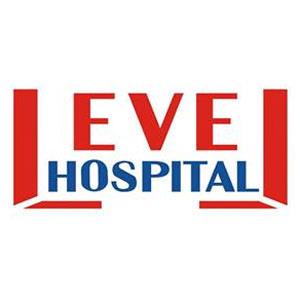 BİBERON STERİLİZATÖRÜ KULLANIM TALİMATIDÖKÜMAN KODUMC.TL.05BİBERON STERİLİZATÖRÜ KULLANIM TALİMATIYAYIN TARİHİ02.10.2018BİBERON STERİLİZATÖRÜ KULLANIM TALİMATIREVİZYON TARİHİ00BİBERON STERİLİZATÖRÜ KULLANIM TALİMATIREVİZYON NO00BİBERON STERİLİZATÖRÜ KULLANIM TALİMATISAYFA1/1HAZIRLAYANKONTROL EDENONAYLAYANYENİDOĞAN YB HEMŞİRESİPERFORMANS VE KALİTE BİRİMİBAŞHEKİM